Kedves Zenetanárok!Előre is köszönjük, hogyha felhívják 10-14 éves tanítványaik figyelmét a Rózsavölgyi Zeneműbolt alábbi pályázatára.Tisztelettel:Rózsavölgyi Zeneműbolt    PÁLYÁZAT ZENEISKOLAI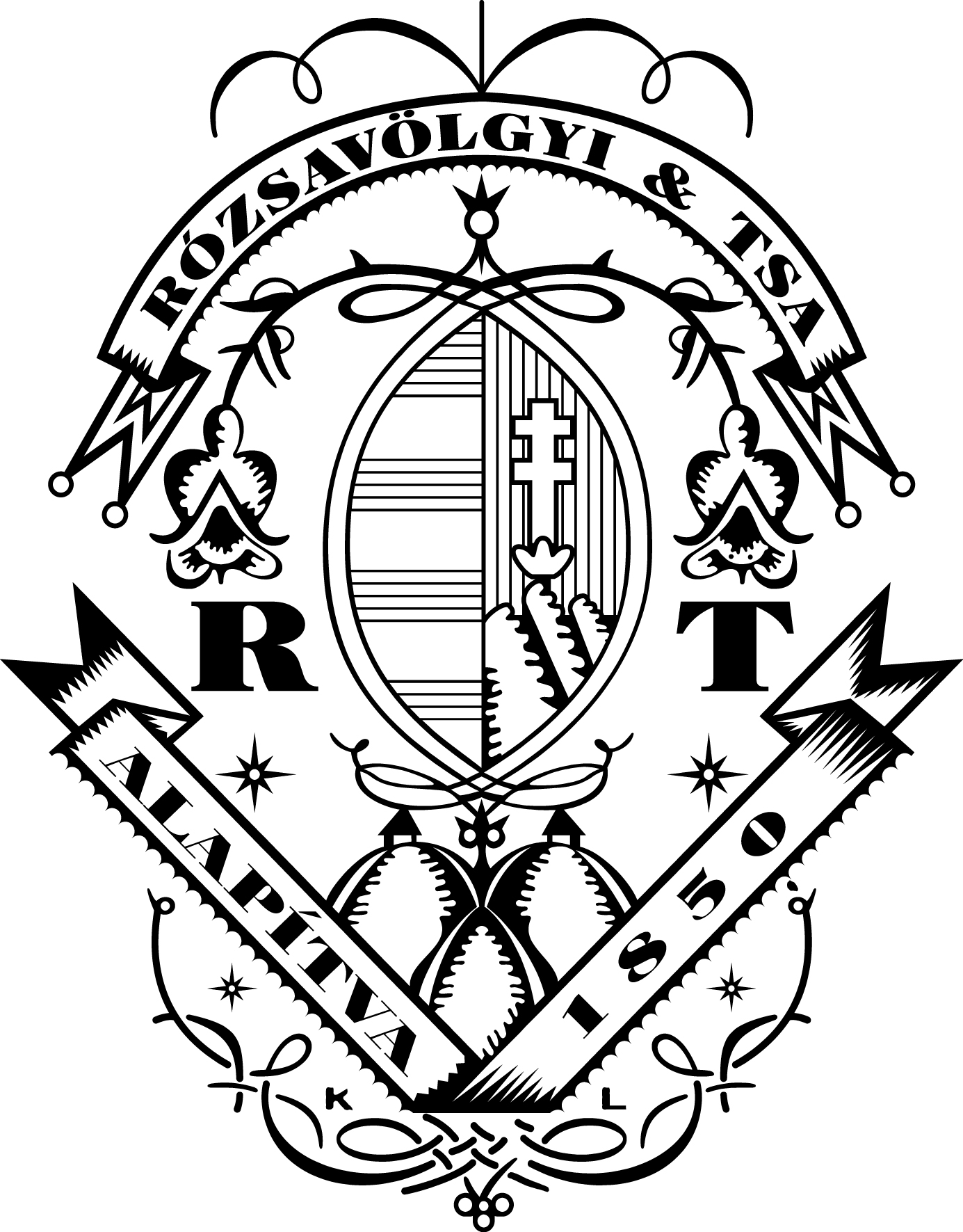 FELSŐ TAGOZATOS DIÁKOKNAK!A Rózsavölgyi Zeneműbolt – Magyarország legrégebbi, egyedülálló zeneműboltja pályázatot hirdet zeneiskolák felső tagozatos diákjainak (10 – 14 év között) az alábbiak szerint:Dolgozzátok fel egy híres kottakiadó cég történetét!A cég lehet hazai, európai vagy a világ bármely más országából való. Fordítsatok különös figyelmét a kottakiadás történetére is!A versenyben 4 fős csapatok (+ felkészítő tanár) indulhatnak.A pályázatra való jelentkezési határidő: 2018. április 15., a mellékelt jelentkezési lapon.A pályázat beadásának határideje: 2018. május 25. - levélben,e – mailen.Eredményhirdetés: 2018. június 13., a Rózsavölgyi Zeneműboltban.A pályázat beadható bármilyen formában (pp prezentáció, videó, fotómontázs stb.), a zsűri a kreativitást és a tárgyi tartalmat fogja díjazni!A zsűri tagjai:Újlakyné Gazdag Judit, a Rózsavölgyi és Tsa. ügyvezető igazgatója,Czáka Zsuzsanna, a Rózsavölgyi Zeneműbolt munkatársaés Zelinka Tamás, a Parlando internetes zenepedagógiai folyóirat felelős szerkesztője.Nyeremények:díj 15.000.-Ft / fő értékű Lira.hu vásárlási utalvány és 4 + 1 fő részére belépő a MÜPA egy 2018. őszi klasszikus zenei előadásáradíj: 10.000.-Ft / fő értékű Lira.hu vásárlási utalvány3. díj: 5.000.-Ft / fő értékű Lira.hu vásárlási utalványKELLEMES KUTATÁST KÍVÁNUNK! JÓ VERSENYZÉSTJELENTKEZÉSI LAP(Kérjük e-mailen a rozsavolgyi@lira.hu címre visszaküldeni)A csapat neve:....................................................................Az iskola neve, címe:...........................................................…........................................................................................A résztvevő diákok nevei:.....................................................…..........................................................................................…..........................................................................................A felkészítő tanár neve:........................................................…..........................................................................................Dátum:..................................................................................….................................A felkészítő tanár aláírása